KEMENTERIAN PENDIDIKAN DAN KEBUDAYAAN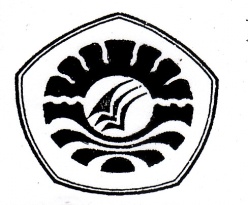 UNIVERSITAS NEGERI MAKASSARFAKULTAS ILMU PENDIDIKANPROGRAM STUDI PENDIDIKAN GURU SEKOLAH DASARKampus FIP UNM Jl. Tamalate 1 Telp.(0411) 884457-883076 Fax. (0411) 883076PERSETUJUAN PEMBIMBINGSkripsi dengan judul : Penerapan Pembelajaran Kooperatif Tipe Student Teams Achievement Divisions (STAD) Dalam Meningkatkan Hasil Belajar Matematika Siswa Di kelas IV SDN 220 Inpres Lekopancing Kec.Tanralili Kabupaten Maros.atas nama:Nama		:  IsmayaniNim		: 1447046096Prodi		:  Pendidikan Guru Sekolah Dasar (PGSD)Fakultas	: Ilmu PendidikanSetelah diperiksa dan diteliti, naskah skripsi ini telah memenuhi syarat untuk diujikan.Makassar, 18 Januari 2016Pembimbing I						Pembimbing II,Drs. Latri, S.Pd, M.Pd.				Dra.St. Nursiah.B., M.PdNIP. 19620630 198703 1 002				NIP. 19580724 198603 2 002Disahkan:Ketua Prodi PGSD FIP UNM,Ahmad Syawaluddin, S.Kom, M.Pd	NIP. 19741025 200604 1 001